Программа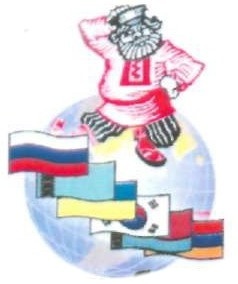 краевого фестиваля национальных культур «Хоровод дружбы»      Проведение конкурсов в рамках Фестиваля:12:00 - открытие Фестиваля;12:00 - открытие Фестиваля;12:00-19:00- работа тематических полян, выставка – ярмарка изделий  декоративно-прикладного  творчества мастеров Приморского края, мастер – классы.12:30-15:0013:00-15:00- конкурс «Лучший территориальный бренд»;-конкурс на лучшее изготовление логотипа краевого фестиваля национальных культур «Хоровод дружбы»;13:30-15:30- конкурс «Национальное подворье».12:15-15:30Большая сцена:- концертная программа;15:30-16:00-торжественное награждение победителей конкурса «Лучший территориальный бренд»;16:00-16:30-торжественное награждение победителей конкурса на лучшее изготовление логотипа краевого фестиваля национальных культур «Хоровод дружбы»;16:30-17:00-торжественное награждение победителей конкурса «Национальное подворье»;17:00-19:00-концертная программаМалая сцена:12:00-12:30- концертная программа;12:30-13:00- театрализованный кукольный спектакль «Быстрее, выше, сильнее»;13:00-13:30-цирковое представление;13:30-14:00- концертная программа14:00-15:00- конкурсно-развлекательная программа «В эфире Дорожное радио»;15:00-15:3015:30-16:00- концертная программа;- игровая программа «Лунтик и его друзья» (г. Спасск-Дальний)16:00-16:30- конкурсная программа от компании «Дальторгсервис»;16:30-19:00- концертная программа.19:00 - закрытие Фестиваля.19:00 - закрытие Фестиваля.